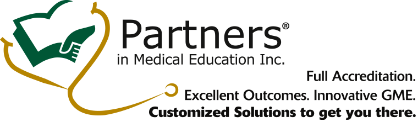 Partners® GME Data ResourcesSources of GME data are all around us and readily available.  Use data to demonstrate oversight and compliance with ACGME requirements, for program and institutional improvement, and to understand GME processes and expectations.Use all of the data that is readily available to you for program and institutional review and improvement Share your data and information with GMEC and others to enhance program improvementApply best practices and recommendations to your residency programRead the latest GME information from all GME sourcesACGME RequirementsACGME Requirements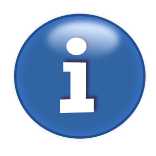 Foundation of all GME programsInstitutional, Common and Specialty SpecificEducational, clinical and administrative expectationsRead the requirements, know the requirement, live the requirementsACGME Letters of NotificationACGME Letters of Notification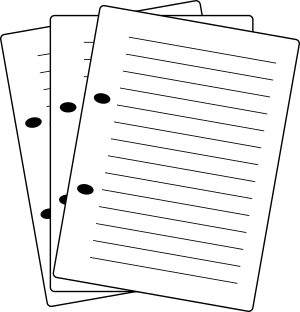 Annual notification of accreditation statusProvides information on programs ability to meet ACGME requirementsCitations, Areas for Improvement and CommendationsConfirms self-study dateReview, analyze, track and use for special review triggerACGME Resident and Faculty SurveysACGME Resident and Faculty Surveys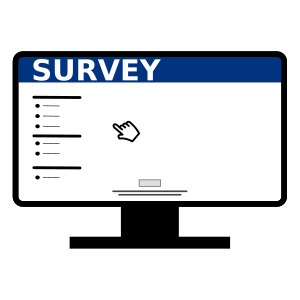 Feedback on program quality including educational content, supervision, faculty, evaluation and resourcesComparable to institutional and national benchmarksThree-year trend analysisReview, analyze, track and use for program improvement and special review triggerAnnual Program Evaluations (APE)Annual Program Evaluations (APE)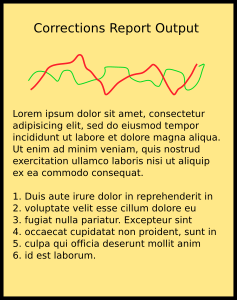 In-depth, annual self-assessment of programDesigned for program improvement opportunityTemplated to capture required dataReview, analyze, track and use for program improvement and special review triggerACGME Self-StudyACGME Self-Study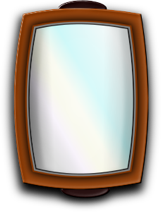 In-depth, 10-year self-assessment of program or institutionDesigned to link APE, or AIR, with program aims and improvementTemplated to capture required dataReview, analyze, track and use for program improvementACGME Clinical Learning Environment Review (CLER)ACGME Clinical Learning Environment Review (CLER)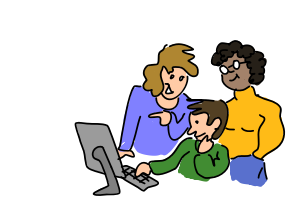 Assessment of the clinical and learning environment of sponsoring institutionsDeveloped to provide data on patient safety, health care quality, care transitions, supervision and duty hours, fatigue management and mitigationNational aggregate data available for comparison Review, analyze, track and use for program and institution improvementAnnual Institutional Review (AIR)Annual Institutional Review (AIR)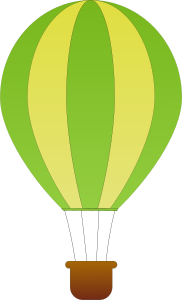 In-depth, annual self-assessment of institutionDesigned for effectiveness of GMEC and institutional GME activitiesTemplated to capture required dataReportable to governing bodyReview, analyze, track and use for institutional improvementNational Benchmark DataNational Benchmark Data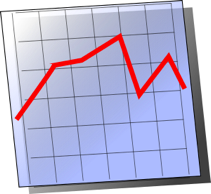 GME Data Book: Program and institution demographicsNRMP Match Report: Program and institution match dataCLER: Institutional pathway dataAAMC: Teaching hospital and GME demographics; resident & faculty salary dataJournal of Graduate Medical Education: GME specific articles